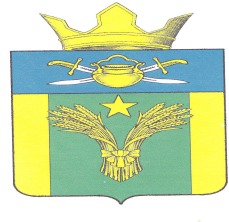 	                                     СОВЕТ НАРОДНЫХ ДЕПУТАТОВМАЙОРОВСКОГО СЕЛЬСКОГО ПОСЕЛЕНИЯКОТЕЛЬНИКОВСКОГО МУНИЦИПАЛЬНОГО РАЙОНАВОЛГОГРАДСКОЙ ОБЛАСТИЧЕТВЕРТОГО СОЗЫВАот  13 марта  2023 г.                                                                                          № 3/7                                                          РЕШЕНИЕ      Об утверждении отчета главы Майоровского сельского поселения о результатах деятельности главы Майоровского сельского поселения и деятельности Администрации Майоровского сельского поселения Котельниковского муниципального района Волгоградской области и иных подведомственных ему органов местного самоуправления за 2022 год.      В соответствии с Федеральным законом № 131 – ФЗ от 06.10.2003 г. «Об общих принципах организации местного самоуправления в Российской Федерации» и Уставом Майоровского сельского поселения Котельниковского муниципального района Волгоградской области , Совет народных депутатов поселенияРЕШИЛ :1. Утвердить отчет о результатах деятельности главы Майоровского сельского поселения и деятельности Администрации Майоровского сельского поселения Котельниковского муниципального района Волгоградской области и иных подведомственных ему органов местного самоуправления за 2022 год. 2.Признать удовлетворительной деятельность главы Майоровского сельского поселения и деятельность  администрации Майоровского сельского поселения  в 2022 году.3.Настоящее решение вступает в силу после официального обнародования и подлежит размещению на официальном сайте Майоровского сельского поселения(майоровский.рф).Глава Майоровского сельского поселения,председатель Совета народных депутатов                              А.В.Попов                                Приложение                                                           к решению Совета народных                                                                             Майоровского сельского                                                                             поселения от 13.03.2023 г. № 3/7       ОТЧЁТГЛАВЫ АДМИНИСТРАЦИИ МАЙОРОВСКОГО  СЕЛЬСКОГОПОСЕЛЕНИЯ О РАБОТЕ АДМИНИСТРАЦИИ МАЙОРОВСКОГОСЕЛЬСКОГО ПОСЕЛЕНИЯЗА 2022 ГОД      На территории Майоровского сельского поселения расположено 2населённых пункта(х.Майоровский, х.Похлебин), в которых на 01.01.2022 г. постоянно зарегистрировано 690 человека (по сведениям отделения УФМС России по Волгоградской  области в Котельниковском  районе), из них:дети школьного возраста – 81 чел.;дети дошкольного возраста – 64 чел.;жители трудоспособного возраста – 338 чел.;пенсионеры – 207 чел.(инвалиды -30 чел., ветераны труда и труженики тыла – 9 чел., ветераны боевых действий- 9 чел.)Родилось в 2022 году – 7 детей, умерло – 11 чел    В поселении , в основном, жители занимаются ведением ЛПХ, что является не плохим подспорьем в наше не простое экономическое время . В  150 личных подсобных хозяйствах содержатся: - КРС       409 голов; - МРС      1050 голов; - свиньи  160 голов; - различная птица   1200 шт.;130 подворий реализуют свою продукцию на рынках района, заезжим коммерсантам или  являются сдатчиками молока .        В 2022 году администрация Майоровского сельского поселенияработала по таким направлениям как: - благоустройство населённых пунктов, - работа с жителями населённых пунктов.         В поселении  разработаны и утверждены следующие муниципальные программы:- об утверждении муниципальной программы , направленной на реализацию мероприятий по молодежной политике на территории Майоровского сельского поселения Котельниковского муниципального района волгоградской области на период 2021-2023гг.;- об утверждении муниципальной программы развитие физической культуры и массового спорта  на территории Майоровского сельского поселения Котельниковского муниципального района волгоградской области на период 2021-2023гг.;- об утверждении муниципальной программы патриотическое воспитание граждан на территории Майоровского сельского поселения Котельниковского муниципального района Волгоградской области на период 2021-2023гг.;- об утверждении муниципальной программы по пожарной безопасности и чрезвычайной ситуации на территории Майоровского сельского поселения Котельниковского муниципального района волгоградской области на период 2021-2023гг.;Социально-экономическое положение:   Всего пашни в Майоровском поселении  13224 га, вся земля находится в обработки  сельхозпредприятиями : ООО «ЮЗР 1»,КФХ «Банькин В.А.», КФХ «Захаров А.И.», КФХ «Заречняк И.В.», КФХ «Коротков Н.С.», КФХ «Астахов А.И.». В 2022 году собран не плохой  урожай  пшеницы – 197 099  ц., при средней урожайности в 30,0 ц/га.  Не легкий  труд  хлеборобов достойно вознагражден.   Социально-экономическое положение сельского поселения запрошедший год в целом оставалось стабильным.Бюджет Майоровского сельского поселения 2022 года исполнен:- по доходам на 8625,4 т.р.- по расходам на 8847,7 т.р.В 2022 ГОДУ В БЮДЖЕТ ПОСЕЛЕНИЯ  ПОСТУПИЛО  8625,4:- налог на доходы физических лиц   588,7-акцизы по подакцизным товарам (продукции), производимым на территории РФ – Акцизы на ГСМ   612,8- единый сельскохозяйственный налог  1236,4- налог на имущество физических лиц   493,3  БЕЗВОЗМЕЗДНЫЕ ПОСТУПЛЕНИЯ    5694,2- дотация из других  бюджетов бюджетной системы Российской Федерации   922,0-субвенции ВУС    62,0- субвенции на ТАК  2,1- иные межбюджетные трансферты   4708,1:РАСХОДЫ  БЮДЖЕТА В 2018 ГОДУ СОСТАВИЛИ  8847,7 :1. по главе администрации   637,92. по аппарату управления (адм.)  1699,13. обеспечение деятельности финансовых органов, финансово-бюджетного надзора   29,4. зарплата + налоги ВУ  62,05. штраф            407,86. защита населения ГО ЧС и ЕДДС    95,87. дорожное хозяйство   787,08.коммунальное хозяйство  1211,69. благоустройство 1383,210. молодежная политика   32,11. культура   2197,512.патриотическое воспитание   20,13.физическая культура и  спорт   10,14.средства массовой информации   67,2территориальная административная комиссия За 2022 год ТАК Майоровского сельского поселения проведено – 11 рейдов, составлено протоколов - 8 по ст. 8.7. - вынесены предупреждения.культура:За  2022 год работниками сельского клуба (х.Майоровский) и СДК (х.Похлебин)  и коллективами участников художественной самодеятельности было проведено более 100 различных мероприятий: Новогодние утренники и огоньки , мероприятия, посвящённые календарным праздникам –  Татьянин день, День защитника Отечества, Международный женский день 8 Марта, День смеха, День семьи, День защиты детей, День России, День Памяти и Скорби, День Матери, День пожилых людей, День инвалидов, День народного единства.В поселении организованы фольклорные группы:- «Рябинушка», «Русская душа» (х.Майоровский) – 16 человек,- «Зорюшка», «Сударушка» (х.Похлебин) - 21 человек.Детские  творческие коллективы : - «Веселые девченки», «Хуторянка» (х.Майоровский) – 9 чел. - «Веселые нотки», «Кукушечка», «Удальцы» , «Мираж»- х.Похлебин ( 28 чел.)Организованна работа детских кружков :- «Лирика», «Хозяюшка», «Умелые ручки» - х.Майоровский (15 человек).-«Умелые ручки», «Лукоморье», «Данко» - х.Похлебин ( 19 человек);Силами работников и участников творческих коллективов учрежденийкультуры были приведены в порядок и поддерживаются в чистоте  памятники погибшим воинам-землякам.Проведены торжественные митинги в честь дня Победы 9 мая, в честь победы под Сталинградом 2 февраля. Также жители собрались у памятников в день памяти и скорби. Как и всегда  в этом году сельские артисты не остались без наград:- за участие в районном фестивале православной культуры «Духовность», посвященный 1034 годовщине Крещения Руси Топилина Ксения награждена благодарственным письмом и ценным подарком;- за участие в районном фестивале-конкурсе исполнителей эстрадной и патриотической песни «Шлягер - 2022» Кизякова Т.Г.  и Караманова Н.А. - награждены грамотами и ценными  подарками, Казанкова В.В. награждена дипломом лауреата  2-й степени.Значительный вклад в культуру хутора Похлебин вносят директор СДК Елфимова Т.М.  и художественный руководитель. Семенова К.А.С  марта по декабрь 2022г. ею проведено 28  онлайн мероприятий, получено отзывов от 2000 человек.библиотека:  В Майоровской сельской библиотеке книжный фонд в 2022 году составил:10 000  книг.Жители поселения активно посещают местную библиотеку. Интересные и познавательные мероприятия собирают в стенах библиотеки местную ребятню -, проводятся различные выставки, тематические викторины и конкурсы. благоустройство:    В 2022 году администрацией Майоровского  сельского поселения и другими подрядными  организациями проводилась работа по благоустройству нашего сельского поселения, в том числе:- текущий ремонт водопровода в парке ,- содержание уличного освещения (оплата электроэнергии),- проведение субботников, обкос территорий, спил деревьев,- ликвидация несанкционированных свалок ,- опашка населённых пунктов по ПБ,- установка секций забора на кладбище х.Похлебин, - закупка щебня и песка  для подсыпки улиц,- установка модульного блока доочистки воды (х.Похлебин),- межевание парка, пастбищ. социальная защита населения:-выдано за 2022 год справок для предоставления в соц.защиту , МФЦ  – 379 шт.;- детские пособия оформили  и получают – 47 семей поселения;- адресную помощь оформили и получили – 17 семей поселения;- льготы по ЖКХ (инвалиды, федеральные ветераны, учителя) оформили и получают – 45 семей ;- субсидии ЖКХ  через МФЦ оформили и получают – 39 семьи.   В связи с изменениями в законодательстве РФ  , семьи с небольшим доходом получают фиксированные выплаты от государства. Заключили соц.контракт 13 семей9 по 100 000рублей на приобретение КРС), молодая девушка получила 200 000 рублей для открытия своего салона красоты. Многих престарелых жителей не устраивает размер суммы выплат – поэтому не хотят оформлять пособия по ЖКХ.   Все необходимые документы оформляются и сдаются специалистом поселения в социальные учреждения ,за исключением когда заявитель обязан предоставить документы самостоятельно.военно-учётный стол:  На военном учете поселения на 01.01.2023г. состоят – 124 чел.,В период весенне-осеннего призыва 2022 года на территорииМайоровского  сельского поселения на службу в ряды Российской Армии торжественно проводили  3–х парней,   получили отсрочку по состоянию здоровья и по учёбе 6 человек.По частичной мобилизации призван для участия в СВО - 1 человек, по контракту  ушел еще 1.работа с документами и обращениями граждан:     За 2022 год главой администрации сельского поселения издано -170  распорядительных документов, в том числе постановлений – 100,распоряжений - 70.От граждан поступило обращений – 32.депутатская деятельность:      в 2022 году проведено 19 заседаний Совета народных депутатов Майоровского сельского поселения -  принято 33 решения. архив:     работники поселения, ответственные за работу с  архивом , успешно сдали описи дел постоянного хранения как по администрации поселения, так и  по Совету народных депутатов Майоровского сельского поселения   за  2019 год в архив Котельниковского муниципального района.    Дорогие земляки, односельчане! 2022 год  оглушил нас 24 февраля – Россия приняла решение о проведении  СВО на территории Украины. В сентябре месяце была объявлена частичная мобилизация , наше поселение получило повестки на  11 мужчин состоящих на воинском  учете,  в запасе. При прохождении призывной комиссии призвали  двоих. Кому то дали отсрочку По здоровью, кому то бронь по работе, у кого маленькие дети тоже получили отсрочку. Хотя и ушли из поселения двое, но участвуют в СВО наши земляки, наши парни, которые родились и выросли здесь – 12 человек : х.Майоровский -9 человек; х.Похлебин –3 человека.      Жители поселения активно участвуют в сборе помощи для жителей новых территорий России, низкий поклон всем жителям кто принял участие в сборе гуманитарной помощи для наших солдат. Выражаю  огромную благодарность жителям  принявшим участие в субботниках по наведению порядка в хуторах и  на кладбищах поселения. Отдельное спасибо, за участие во всех мероприятиях по благоустройству, нашим юным жителям, школе. Радует что растет достойная смена.   Много еще задумок,  планов и задач по улучшению качества жизни наших жителей. В прошедшем году не смотря ни на что, многое сделано. Выражаю огромную надежду в том, что с Вами, уважаемые односельчане  мы благоустроим наше поселение, сделаем  жизнь ярче в наше не простое время.       В заключении хочу пожелать всем здоровья, добра и семейного благополучия.  Спасибо всем за поддержку и понимание!Доклад  окончен.  